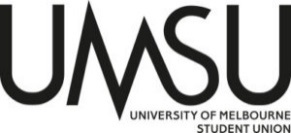 University of Melbourne Student UnionReport of Entities NameName of EventEvent DateEvent LocationDetails of eventPlease write a summary of how the event went and where the grant money was used.
Was the event successful, did you receive student feedback, would you do this event again?Evidence of UMSU’s sponsorshipPlease provide us with any evidence that shows there was an UMSU presence. Feel free to attach photos of UMSU’s logo at the event, or describe in detail of how UMSU’s sponsorship was advertised.ExpenditurePlease fill in the table below that shows where the grant was spent. Keep your receipts and attach them to this report. Also attach any invoices and other financial documents related to the grant.Final CommentsThis is optional. If you would like to direct any questions or comments to Students’ Council, you may do so here.Description of itemAmount ($ AUD)Comments